KLASA: 003-06/21-01/18URBROJ:2182/1-12/2-8-06-21-01Šibenik, 31. svibnja 2021. Zapisnik s četrdeset i prve (41.) sjednice Školskog odbora Medicinske škole, održane dana 31. svibnja 2021. (ponedjeljak) u 15. 15. sati, u učionici broj 61., uz pridržavanje epidemioloških mjera. Sjednici prisutno šest (6) članova. Odsutan jedan član. Predsjednica Školskog odbora je pozdravila prisutne članove Školskog odbora i utvrdila da je sjednici prisutna natpolovična većina članova Školskog odbora i da su odluke donesene na ovoj sjednici pravovaljane. Prisutnima je uz poziv dostavljen Zapisnik sa četrdesete sjednice Školskog odbora. Upitala je prisutne za primjedbe na zapisnik sa prethodne sjednice Školskog odbora. Nije bilo primjedbi. Predložila je prisutnima usvajanje Zapisnika sa četrdesete sjednice Školskog odbora. Zapisnik je jednoglasno usvojen. Predsjednica Školskog odbora predložila sljedeći Dnevni red: DNEVNI RED:Natječaj za imenovanje ravnatelja - pregled natječajne dokumentacije, utvrđivanje kandidata koji ispunjavaju nužne uvjete i vrednovanje dodatnih kompetencija potrebnih za ravnatelja, odnosno rangiranje po bodovima Donošenje Odluke o povećanim troškovima obrazovanja Prijedog Odluke o visini godišnjih troškova za kandidate strane državljaneRaznoPredsjednica Školskog odbora je predložila usvajanje Dnevnog reda. Dnevni red je jednoglasno usvojen. Ad. 1. Natječaj za imenovanje ravnatelja je objavljen u Narodnim novinama broj 52/2021. dana 14. svibnja 2021. godine. Isti dan objavljen je na web stranicama i oglasnoj ploči Škole. Na natječaj je pristigla jedna prijava. Prijava je dostvljena u roku. Predsjednica Školskog odbora je otvorila omotnicu. Na omotnici se nalazi prijemni štambilj Škole s datumom 21. svibnja 2021. Kandidat koji je predao prijavu je Aleksandra Acalin. Kandidat se ne poziva na pravo prednosti pri zapošljavanju. Školski odbor je pregledao natječajnu dokumentaciju. Utvrđeno je da je uz prijavu priložena sva tražena dokumentacija vezano za nužne uvjete koje kandidat treba ispinjavati (stručna prema, pedagoške kompetencije, životopis, dokaz o položenom stručnom ispitu, potvrde o odgojno-obrazovnom iskustvu, e-radna knjižica, suglanost, ..) Školski odbor je utvrdio da je prijava potpuna i pravodobna. Školski odbor je utvrdio da kandidatkinja ispunjava nužne uvjete za ravnatelja. Dostavljen je Program rada za mandatno razdoblje kao i dokazi za vrednovanje dodatnih kompetencija. Školski odbor je pregedao dokaze o vrednovanju dodatnih kompetencija. Dostavljen je dokaz o poznavanju engleskog jezika (Potvrda Pučkog otvorenog učilišta iz Šibenika) , potvrde o završenim ECDL programima (Europska računalna diploma, Europska računalna diploma – Napredni, King ICT – radionica za mentore, i dr. ) ko i potvrde o radu i učestvovanju u raznim projektima (E-medica, Erasmus + projekti, European School Gala 2014, Savez školskih sportskih društava šibensko-kninske županije, ..) Svakom članu Školskog odbora dostavljena je pomoćna tablica za vrednovanje kandidata. Članovi Školskog odbora vrednovali su kandidata u natječajnom postupku i ispunjene tablice predali predsjednici Školskog odbora. Nakon obrade dostavljenih podataka Predsjednica školskog odbora je utvrdila da je kandidatkinja ostvarila 90 bodova. Nakon utvrđene rang liste Školski odbor utvrdio je Listu najbolje rangiranih kandidata za ravnatelja Škole. Školski odbor Medicinske škole na svojoj sjednici održanoj 31. svibnja 2021. godine utvrdio je LISTU NAJBOLJE RANGIRANIH KANDIDATA ZA RAVNATELJA MEDICINSKE ŠKOLE ACALIN ALEKSANDRA Predsjednica Školskog odbora: Gorana Radić Jelovčić, prof. Lista kandidata kao i preslike natječajne dokumentacije dostavi će se predsjedavateljima Nastavničkog vijeća, Skupa radnika, Vijeća roditelja i školskog odbora. Diana Dulibić je naglasila da je izrazito zadovoljna dosadašnjim radom ravnateljice kao isuradnjom sa Hrvastkim zavodom za javno zdravstvo. Ad.2. Predsjednica Školskog odbora upoznala je prisutne da je u Narodnim novinama 55/2021 objavljena je Odluka o upisu učenika u I. razred srednje škole u školskoj godini 2021./2022. Sukladno točki XIX. Navedene Odluke za pojedine programe obrazovanja mogu se utvrditi povećani troškovi obrazovanja o čemu Odluku donosi Školski odbor uz siglasnost osnivača. Članovi Školskog odbora uz poziv dobili su i prijedloge odluka. Povećani troškovi obrazovanja koristili bi se za; - akcije koje organizira svaki razredni odjel - troškove proslave dana Škole - pomoć učenicima Škole - nagrađivanje učenika Škole - troškovi maturantskih zabava i putovanja - osiguranje učenika kod osiguravajućeg društva - nabavku školskih zadaćnica nastavnog materijala obrazaca za potrebe učenika i slično - podmirenje troškova učeničkih društava i slobodnih aktivnosti - nabavku tiska za učenike - pokriće štete nastale u školi kad se ne može utvrditi krivac - učeničke priredbe i proslave - kupnju ulaznica za kazališne športske kulturne i druge priredbe - izdavanje učeničkih listova priopćenja i slično - putne troškove učenika u svezi organiziranih aktivnosti - troškove stručnih putovanja ( e- medica i sl.) - poboljšanje razvijanje i unapređenje odgojno obrazovne djelatnosti -poboljšanje higijenskog standarda škola i učenika - članarine - pomoći obitelji u slučaju smrti učenika- humanitarne akcijama- druge troškovima u skladu s odlukom ravnatelja - druge troškovima u skladu s odlukom Školskog odbora- druge troškove u skladu s navedenim. Predsjednica Školskog odbora je dala prijedlog na glasanje. Prijedlog je jednoglasno prihvaćen. Na temelju čl. 141. Zakona o odgoju i obrazovanju u osnovnoj i srednjoj školi ( N.N. 87/2008; 86/2009; 92/10; 105/10, 90/11 i 16/12; 86/12; 93/13; 152/14; 7/17; 68/18 , 98/19, 64/20) i točke XIX. Odluke o upisu učenika u I. razred srednje škole u školskoj godini 2021./2022., ( N.N. 55/2021) Školski odbor Medicinske škole iz Šibenika, na prijedlog ravnateljice Aleksandre Acalin, dipl. inž. dana 31. svibnja 2021. godine donio je Odluku o naknadi za povećane troškove obrazovanjaPovećani troškovi obrazovanja u školskoj godini 2021./2022. iznose 200,00 kuna po učeniku za sve programe obrazovanja u Medicinskoj školi. Povećani troškovi obrazovanja koristili bi se za; - akcije koje organizira svaki razredni odjel - troškove proslave dana Škole - pomoć učenicima Škole - nagrađivanje učenika Škole - troškovi maturantskih zabava i putovanja - osiguranje učenika kod osiguravajućeg društva - nabavku školskih zadaćnica nastavnog materijala obrazaca za potrebe učenika i slično - podmirenje troškova učeničkih društava i slobodnih aktivnosti - nabavku tiska za učenike - pokriće štete nastale u školi kad se ne može utvrditi krivac - učeničke priredbe i proslave - kupnju ulaznica za kazališne športske kulturne i druge priredbe - izdavanje učeničkih listova priopćenja i slično - putne troškove učenika u svezi organiziranih aktivnosti - troškove stručnih putovanja ( e- medica i sl.) - poboljšanje razvijanje i unapređenje odgojno obrazovne djelatnosti -poboljšanje higijenskog standarda škola i učenika - članarine - pomoći obitelji u slučaju smrti učenika- humanitarne akcijama- druge troškovima u skladu s odlukom ravnatelja - druge troškovima u skladu s odlukom Školskog odbora- druge troškove u skladu s navedenim. III.Ova Odluka stupa na snagu nakon dobivene suglasnosti osnivača a primjenjuje se u školskoj godini 2021./2022. Predsjednica Školskog odbora                            					Gorana Radić Jelovčić, prof. Člankom 3. stavak 2. Pravilnika o elementima i kriterijima za izbor kandidata za upis u I. razred srednje škole ( N.N. 49/2015; 47 /17) propisano je da kandidati strani državljani iz zemalja izvan Europske unije koji ne ispunjavaju niti jedan od uvjeta u stavka 1. istog članka mogu upisati srednju školu kao redoviti učenici uz uvjet da plaćaju troškove školovanja. Predsjednica Školskog odbora je predložila da godišnji troškovi obrazovanja za takve učenike, ako ih bude, budu 4000,00 kuna po godini obrazovanja u svim programima obrazovanja. Predsjednica Školskog odbora je dala prijedlog na glasanje. Prijedlog je jednoglasno prihvaćen. Na temelju članka 3. stavak 3. Pravilnika o elementima i kriterijima za izbor kandidata za upis u I. razred srednje škole ( N.N. 49/2015; 47/17 ) Školski odbor Medicinske škole iz Šibenika na svojoj sjednici održanoj dana 31. svibnja 2021. godine donio je PRIJEDLOG ODLUKEo visini godišnjih troškova školovanja za kandidate strane državljane izvan Europske unijeu školskoj godini 2021./2022.I.Predlaže se osnivaču, Županiji šibensko-kninskoj, da godišnji troškovi školovanja za sve programe obrazovanja u Medicinskoj školi, iznose 4000,00 kn. za kandidate, strane državljane iz zemalja izvan Europske unije, koji ne ispunjavaju niti jedan uvjet propisan člankom 3. stavak 1. Pravilnika o elementima i kriterijima za izbor kandidata za upis u I. razred srednje škole (N.N. 49/2015; 47/2017) Predsjednica Školskog odbora                            						Gorana Radić Jelovčić, prof. U 16.05. sati članovima Školskog odbora pridružila se i ravnateljica Aleksandra Acalin. Ad. 3.Upoznala je članove Školskog odbora da dolazi do preklapanja datuma polaganja Državne mature i obrane završnog rada. Učenici ne mogu isti dan braniti rad i polagati ispit iz matematike. Završni rad bi se branio Ostali datumi bi ostali isti. Stoga predlaže da Školski odbor donese Izmjene Vremenika izradbe i obrane završnog rada. Predsjednica Školskog odbora dala je prijedlog na glasanje. Prijedlog je jednoglasno prihvaćen. Na temelju članka 5. stavak 1., a sukladno člancima 8. stavak 4. i 5. i članku 16. stavak 1. Pravilnika o izradbi i obrani završnog rada ( NN 118/2009,) Školski odbor Medicinske škole iz Šibenika na prijedlog ravnateljice Aleksandre Acalin, dipl. inž., na svojoj sjednici održanoj dana 31. svibnja 2021. donio je ODLUKU OIZMJENAMA VREMENIKA IZRADBE I OBRANE ZAVRŠNOG RADA ZA ŠKOLSKU GODINU 2020./2021.I.Mijenja se Vremenik izradbe i obrane završnog rada u dijelu Obrane završnog rada u ljetnom roku i sjednice Prosudbenog povjerenstva iza Obrane završnog rada. II.Izmjene Vremenika odnose se na pomicanje datuma Obrane i završnog rada i Sjednice Prosudbenog povjerenstva. Obrana završnog rada održat će se od 30.6.-2.7.2021. godine. Sjednica Prosudbenog povjerenstva održat će se 5.7.2021. godine. III.Ova Odluka stupa na snagu danom donošenja. Obrazloženje: Vremenikom izrade i obrane Završnog rada KLASA: 003-06/20-01/01/32; URBROJ: 2182/1-12/2-8-06-20-1 od 6. listopada 2020. godine utvrđeno je da Obrana završnog rada bude od vremenu od 28.6.-30.6.2021. godine. Kalendarom ispita Državne mature propisano je da se 28. i 29. lipnja 2021. godine polaže matematika. Kako se velik broj naših učenika prijavio za polaganje navedenih ispita učenici nisu u mogućnosti isti dan polagati ispit iz Matematike i braniti završni rad. Kako se pomaknuo datum obrane završnog rada, slijedom toga potrebno je promijeniti i datum sjednice prosudbenog povjerenstva. Slijedom navedenog riješeno je kao u dispozitivu. Predsjednica Školskog odbora:    Gorana Radić Jelovčić, prof. Sjednica je završena 16. 15. sati. 						Predsjednica Školskog odbora:                      					   Gorana Radić Jelovčić, prof.   ________________________MEDICINSKA ŠKOLAŠIBENIK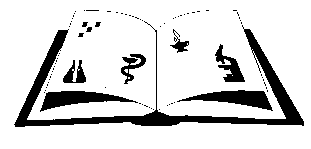 Matični broj: 3875865      OIB: 42369583179Ante Šupuka 29 (p.p. 75), 22000 Šibenik  Centrala: 022/331-253; 312-550 Fax: 022/331-024ŠIFRA ŠKOLE U MINISTARSTVU: 15-081-504e-mail: ured@ss-medicinska-si.skole.hrweb: http//ss-medicinska-si.skole.hrObrana završnog radaUmjesto 28.6.2021.-30.6.2021. 30.6.-2.7.2021. Sjednica prosudbenog odboraUmjesto 1.7.2021.5.7.2021. 